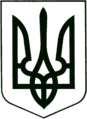 УКРАЇНА
МОГИЛІВ-ПОДІЛЬСЬКА МІСЬКА РАДА
ВІННИЦЬКОЇ ОБЛАСТІВИКОНАВЧИЙ КОМІТЕТ                                                           РІШЕННЯ №376Від 27.10.2022р.                                              м. Могилів-ПодільськийПро затвердження подання до суду щодо призначення опікуна для недієздатної особи       Керуючись пп. 4 п. б ч. 1 ст.34, ст.ст. 40, 59 Закону України «Про місцеве самоврядування в Україні», ст.ст. 55, 56, 60, 62, 63, 67-74 Цивільного кодексу України, Правилами опіки та піклування, затвердженими наказом Державного комітету України у справах сім’ї та молоді, Міністерством освіти України, Міністерством охорони здоров’я України, Міністерством праці та соціальної політики України від 26.05.1999р. №34/166/131/88, зареєстрованих в Міністерстві юстиції України 17.06.1999р. №387/3680, враховуючи протокол від 18.10.2022 року №7 засідання опікунської ради з питань прав повнолітніх осіб, які потребують опіки (піклування) при виконавчому комітеті Могилів-Подільської міської ради Вінницької області, - виконком міської ради ВИРІШИВ:	1. Затвердити подання опікунської ради з питань прав повнолітніх осіб, які потребують опіки (піклування) при виконавчому комітеті Могилів-Подільської міської ради Вінницької області щодо можливості призначення опікуном гр. ___________________, _______________ року народження, над гр. __________________, ______________ року народження, у випадку визнання Могилів-Подільським міськрайонним судом її недієздатною згідно з додатком 1.	1.1. Доручити опікунській раді з питань прав повнолітніх осіб, які потребують опіки (піклування) при виконавчому комітеті Могилів-Подільської міської ради Вінницької області надати до Могилів-Подільського міськрайонного суду Вінницької області подання щодо можливості призначення опікуном гр. _______________ над гр. ______________________.	2. Затвердити подання опікунської ради з питань прав повнолітніх осіб, які потребують опіки (піклування) при виконавчому комітеті Могилів-Подільської міської ради Вінницької області щодо можливого призначення опікуном гр. _________________, _____________ року народження, над гр. __________________, __________  року народження згідно з додатком 2.	2.1. Доручити опікунській раді з питань прав повнолітніх осіб, які потребують опіки (піклування) при виконавчому комітеті Могилів-Подільської міської ради Вінницької області надати до Могилів-Подільського міськрайонного суду Вінницької області подання щодо можливості призначення опікуном гр. _________________ над гр. ____________________.	3. Контроль за виконанням даного рішення покласти на заступника міського голови з питань діяльності виконавчих органів Слободянюка М.В..     Міський голова	                                                Геннадій ГЛУХМАНЮК                                        Додаток 1                               до рішення виконавчого                              комітету міської ради                               від 27.10.2022 року №376Поданняопікунської ради з питань прав повнолітніх осіб, які потребують опіки (піклування) при виконавчому комітеті Могилів-Подільської міської ради Вінницької області щодо можливості призначення опікуном гр. _____________________ над гр. _____________________________ у випадку визнання Могилів-Подільським міськрайонним судом її недієздатною	На розгляд засідання опікунської ради з питань забезпечення прав повнолітніх осіб, які потребують опіки (піклування) Могилів-Подільської міської ради надійшла заява гр. _________________, ______________ року народження, яка зареєстрована та проживає за адресою: вул. _______, ___с. ______________, Могилів-Подільський район, Вінницька область щодо надання подання органу опіки та піклування про призначення її опікуном над гр. ______________, _________ року народження.	Гр. _______________  проживає постійно в приватному будинку гр. __________________, родинних стосунків немає, проте проживають разом, та з гр. ___________________________, ____________ року народження, гр. __________________ постійно здійснює над гр. _________________ догляд. Відповідно до рішення ЛКК №____ від ___________ року гр. _______________за станом здоров’я потребує опіки. 	Було проведено обстеження умов проживання гр. __________________в результаті якого встановлено, що умови проживання на належному рівні та придатні для повноцінного життя.Також при обстеженні було встановлено, що у гр. _______________ мовлення невиразне, потребує постійного стороннього догляду, не може розуміти значення своїх дій та не може керувати ними, проживають разом.  	Гр. _____________________, подала на розгляд органу опіки та піклування наступні документи: заяву про надання подання та призначення її опікуном; копію паспорта; копію паспорта особи, що потребує опіки; копію довідки ЛКК про стан здоров’я особи, що потребує опіки – гр. __________________________; копію довідки ЛКК №____ від _______ року гр. _____________________; довідку про місце проживання від _______р. №______________.	Дане питання слухалось на засіданні опікунської ради з питань прав повнолітніх осіб, які потребують опіки (піклування) при виконавчому комітеті Могилів-Подільської міської ради Вінницької області 18.10.2022 року.	Відповідно до ст.ст. 55, 60, 63 Цивільного кодексу України суд встановлює опіку над фізичною особою у разі визнання її недієздатною і призначає опікуна за поданням органу опіки та піклування. Опіка встановлюється з метою забезпечення особистих немайнових прав та інтересів малолітніх, неповнолітніх осіб, а також повнолітніх осіб, які за станом здоров’я не можуть самостійно здійснювати свої права та обов’язки. Опікун призначається переважно з осіб, які перебувають у сімейних, родинних відносинах з підопічним, з урахуванням особистих стосунків між ними, можливості особи виконувати обов’язки опікуна.	Враховуючи вищевикладене та керуючись нормами Цивільного кодексу України, Правилами опіки та піклування, затвердженими наказом Державного комітету України у справах сім’ї та молоді, Міністерством освіти України, Міністерством охорони здоров’я України, Міністерством праці та соціальної політики України від 26.05.1999 року №34/166/131/88 «Про затвердження Правил опіки та піклування», опікунська рада з питань забезпечення прав повнолітніх осіб, які потребують опіки (піклування) вважає можливим рекомендувати Могилів-Подільському міськрайонному суду призначити гр. _________________ опікуном над гр. ______________________, у випадку визнання Могилів-Подільським міськрайонним судом Вінницької області її недієздатною.Перший заступник міського голови                                         Петро БЕЗМЕЩУК                                     Додаток 2                          до рішення виконавчого                          комітету міської ради                           від 27.10.2022 року №376Поданняопікунської ради з питань прав повнолітніх осіб, які потребують опіки (піклування) при виконавчому комітеті Могилів-Подільської міської ради Вінницької області щодо можливості призначення опікуном гр. ______________ над гр. ________________________ 	На розгляд засідання опікунської ради з питань забезпечення прав повнолітніх осіб, які потребують опіки (піклування) Могилів-Подільської міської ради надійшла заява гр. __________________, ____________  року народження, який зареєстрований та проживає за адресою: вул. ___________________, м. Могилів-Подільський, Вінницька область щодо надання подання органу опіки та піклування про призначення його опікуном над гр. _____________________, _____________ року народження.	Гр. __________________ проживає разом з гр. _____________________в будинку. Гр. ____________________ разом з батьком _____________________ здійснюють над нею догляд. Відповідно до довідки до акта огляду медико-соціальної експертної комісії серія _________ №________ від _________ року гр. ___________________ за станом здоров’я потребує постійного стороннього догляду та допомоги. 	Ухвалою Могилів-Подільського міськрайонного суду Вінницької області від 03.08.2022 року продовжено строк дії рішення Могилів-Подільського міськрайонного суду від 05.05.2020 року про визнання недієздатною _________________, _____________ року народження, та встановлено відносно неї опіку і призначено їй опікуном ____________________ до ___________ року включно.	Було проведено обстеження умов проживання гр. _______________________ в результаті якого встановлено, що умови проживання на належному рівні та придатні для повноцінного життя. Також при обстеженні встановлено, що у гр. ________________________ мовлення невиразне, потребує постійного стороннього догляду, не може розуміти значення своїх дій та не може керувати ними, всі члени сім’ї проживають разом.  	Гр. _______________________, подав на розгляд органу опіки та піклування наступні документи: заяву про надання подання та призначення його опікуном; копію паспорта __________.; копію рішення Могилів-Подільського міськрайонного суду Вінницької області від 05.05.2020 року; копію додаткового рішення Могилів-Подільського міськрайонного судуВінницької області від ________ року; копію ухвали Могилів-Подільського міськрайонного суду Вінницької області від ____________ року; копію паспортата довідки про реєстрацію місця проживання _____________; копію довідки доакта огляду МСЕК від _________ року; копію висновку судово-психологічного експерта №____; копію свідоцтва про народження _______; копію довідки №____ від ______ року; копію паспорту _________________; копію довідки ЛКК №______ від _______ року; копію свідоцтва про шлюб; копію свідоцтва про народження _______________; копію паспорту ________________; копію довідки про склад сім’ї _______________.	Дане питання слухалось на засіданні опікунської ради з питань прав повнолітніх осіб, які потребують опіки (піклування) при виконавчому комітеті Могилів-Подільської міської ради Вінницької області 18.10.2022 року.	Відповідно до ст.ст. 55, 60, 63 Цивільного кодексу України суд встановлює опіку над фізичною особою у разі визнання її недієздатною і призначає опікуна за поданням органу опіки та піклування. Опіка встановлюється з метою забезпечення особистих немайнових прав та інтересів малолітніх, неповнолітніх осіб, а також повнолітніх осіб, які за станом здоров’я не можуть самостійно здійснювати свої права та обов’язки. Опікун призначається переважно з осіб, які перебувають у сімейних, родинних відносинах з підопічним, з урахуванням особистих стосунків між ними, можливості особи виконувати обов’язки опікуна.          Враховуючи вищевикладене та керуючись нормами Цивільного кодексу України, Правилами опіки та піклування, затвердженими наказом Державного комітету України у справах сім’ї та молоді, Міністерством освіти України, Міністерством охорони здоров’я України, Міністерством праці та соціальної політики України від 26.05.1999р. №34/166/131/88 «Про затвердження Правил опіки та піклування», опікунська рада з питань забезпечення прав повнолітніх осіб, які потребують опіки (піклування) вважає можливим рекомендувати Могилів-Подільському міськрайонному суду призначити гр. _______________ опікуном над гр. ________________________.Перший заступник міського голови                                        Петро БЕЗМЕЩУК